ZLÍNSKÝ KRAJSKÝ FOTBALOVÝ SVAZ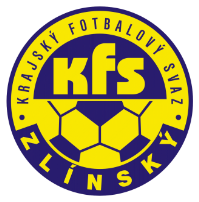 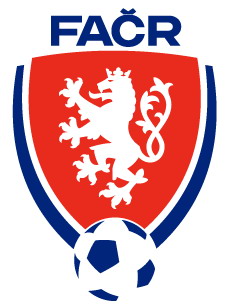 Hradská 854, 760 01 ZLÍNTel: 577 019 393Email: lukas@kfszlin.czRozhodnutí DK Zl KFS ze dne 10.5.2023Boček David – 08090753 – TJ Spartak Hluk - ZČN na 1 SU od 8.5.2023, poplatek 100,- KčDŘ FAČR §46/1 – vyloučení pro druhé napomenutí			Gajdošík Bronislav – 69060836 – TJ Hor.Lideč – pokuta 1.500,- Kč, poplatek 100,- KčDŘ FAČR § 45/2, § 20/2d  – pohoršující, urážlivé nebo ponižující chování vůči delegovaným osobám			Hrazdíra Filip – 05060549 -  SK Zlín – ZČN na 4 SU od 8.5.2023, poplatek 100,- KčDŘ FAČR § 48/1 – tělesné napadení	 				Valášek Josef – 83111079 – FC Fryšták - ZČN na 3 SU od 7.5.2023, poplatek 200,- KčDŘ FAČR § 45/1  – pohoršující, urážlivé nebo ponižující chování vůči delegovaným osobám	Paták Jan – 82071707 – TJ Sokol Veselá - ZČN na 2 SU od 7.5.2023, poplatek 200,- KčDŘ FAČR § 42/1 – surová hra				Sekyra Filip – 95081370 – FC Rožnov p/R. - ZČN na 1 SU od 7.5.2023, poplatek 200,- KčDŘ FAČR § 43/1 – narušení řádného průběhu hry	Slovák Josef – 00050671 – FC Rožnov p/R. - ZČN na 3 SU od 7.5.2023, poplatek 200,- KčDŘ FAČR § 42/1 – surová hra				Málek Jakub – 02041717 – TJ Juřinka - ZČN na 2 SU od 7.5.2023, poplatek 200,- KčDŘ FAČR § 48/1 – tělesné napadení	 			Šenkeřík Daniel – 93080427 TJ Nedašov – poplatek 300,- KčDŘ FAČR § 99/2d – na základě zprávy STK a schválenému protestu hostí se od trestu upouští	Holba Jarolím - 	96020227 – TJ Nedašov - – poplatek 300,- KčDŘ FAČR § 99/2d – na základě zprávy STK a schválenému protestu hostí se od trestu upouští	Jankovič Patrik - 96110262 – SK Březnice - ZČN na 1 SU od 4.5.2023, poplatek 200,- KčDŘ FAČR §46/1 – vyloučení pro druhé napomenutí	Yaghmuryan Tigran – 03031645 – FK Bystřice p/H. - žádost o prominutí trestu, poplatek 300,- KčDŘ FAČR § 39/1 – žádosti se vyhovuje částečně, trest se mění na 2 SU podm. do 11.7.2023Slovák	 Jiří – 92101989 – FK Vigantice –  žádost o prominutí trestu, poplatek 200,- KčDŘ FAČR § 39/1 – žádosti se vyhovuje částečně, trest se mění na 1 SU podm. do 11.7.2023DŘ FAČR § 47/4, § 20/8 RS KFS čl. 41/1 – opakované napomínání – 8 ŽK, 4 ŽK, pokuta, poplatekŠevčík František	00101492	Kelč		8 ŽK		400,- Kč		200,- KčBlažek Ondřej		01020025	Mladcová	8 ŽK		400,- Kč		200,- KčFabík Vlastimil		00041375	Mladcová	8 ŽK		400,- Kč		200,- KčBěhula Adam		01021005	Březnice	8 ŽK		400,- Kč		200,- KčRudolf Tomáš		85050458	Kostelec		8 ŽK		400,- Kč		200,- KčMaštalíř Jiří		94120072	Slavkov		8 ŽK		400,- Kč		200,- KčVaněk Hynek		97110651	Zlechov		8 ŽK		400,- Kč		200,- KčŽalek Petr		04080277	SK Zlín		8 ŽK		400,- Kč		200,- KčMikulín Ondřej		89111734	Fr.Lhota		4 ŽK		200,- Kč		300,- KčPopelka Antonín	89021935	Luhačovice	4 ŽK		200,- Kč		300,- KčFurmánek Patrik	99081054	Osvětimany	4 ŽK		200,- Kč		300,- KčMiklovič Luboš		93102270	Strání		4 ŽK		200,- Kč		300,- KčVašek Jakub		93061355	Pr. Bečva	4 ŽK		200,- Kč		200,- KčMalina Radim		96030830	Rožnov p/R.	4 ŽK		200,- Kč		200,- KčKřiva David		89060406	Buchlovice	4 ŽK		200,- Kč		200,- KčČtvrtníček Ondřej	84061144	Nedachlebice	4 ŽK		200,- Kč		200,- KčŽampach Jan		95021598	Šumice		4 ŽK		200,- Kč		200,- KčŠedý Matěj		94101244	Poličná		4 ŽK		200,- Kč		200,- KčMacháč Patrik		98091004	Vlachovice	4 ŽK		200,- Kč		200,- KčHrnčiřík Jakub		00060120	Slušovice B	4 ŽK		200,- Kč		200,- KčLošťák Luděk		84032069	Slušovice B	4 ŽK		200,- Kč		200,- KčZpěvák Šimon		03080641	Tlumačov	4 ŽK		200,- Kč		200,- KčBartoň Vojtěch		01040602	Lhota		4 ŽK		200,- Kč		200,- KčKornieiko Ihor		88052546	Malenovice	4 ŽK		200,- Kč		200,- KčTrlida Roman		86070080	Ořechov		4 ŽK		200,- Kč		200,- KčZimčík Petr		85121342	Slavkov		4 ŽK		200,- Kč		200,- KčVětříšek Adam		97020578	Uh.Ostroh	4 ŽK		200,- Kč		200,- KčMikel Jaromír		88110110	Vel.Ořechov	4 ŽK		200,- Kč		200,- KčFlasar Jakub		94120410	Vlčnov		4 ŽK		200,- Kč		200,- KčTvrdoň Michal		05120516	Kunovice	4 ŽK		100,- Kč		100,- KčCetkovský Lukáš	04020495	SK Zlín		4 ŽK		100,- Kč		100,- KčOndráš Robert		04100472	Mladcová	4 ŽK		100,- Kč		100,- KčMikoláš Jakub		04020906	Bílovice		4 ŽK		100,- Kč		100,- KčPavlíček Tomáš		06020914	Boršice		4 ŽK		100,- Kč		100,- Kč